BEDFORDSHIRE
SMALLBORE
SHOOTINGASSOCIATIONOPEN MEETING
THORN GRAND SLAM 
SUNDAY JUNE 26th 2016 
60 SHOTS @ 100 YardsPrizes: NSRA vouchers Plus optional, 40 SHOTS @ 50 MetresPrizes: WINE(All accordingly to entry)B.S.S.A. CLASSIFICATION FOR 2016 B.S.S.A. will be classifying competitors in a unique class system regardless of National Classification. B.S.S.A. X Class is made up of shooters in & previously in X Class within the past 3 years. If you have not attended a THORN meeting within the last two years, please submit your average. See Conditions for further classification details. NAME ................................................................................................    Left Handed shooter YES/NO     ADDRESS ............................................................................................  POSTCODE  ...........................TELEPHONE Landline .....................................................     Mobile  …................................................EMAIL  ..................................................................................................................................................SQUADDING TIMESEntry Fees: £13  Optional extra 50m 6.00 ENTRY FEE ENCLOSED  YES/NOPayable to Beds S.S.A. Please send Stamped Addressed envelope for Squadding Notice by post.
I enclose my remittance for the entry fee.  Please enter me for the competitions marked. I have read and hereby agree to abide by the Rules & Regulations of the NSRA under which the competition will be run. Data Protection Notice.  Information provided on this entry form will be stored on computer for the purposes of administration of the meeting, notification of subsequent meetings and the distribution of results. If you do not wish your details to be kept on computer, please make contact with the Competition Organizer. I  DO / DO NOT consent to use of the information on this form for the purpose set out in the Data Protection Notice. SIGNATURE .....................................ALL ENTRIES TO:   S Beadle, 11 Woodford Road, Dunstable, Beds. LU5 4JS Telephone  07720 677456 or 01582 526130Email stevebeadle1960@hotmail.co.uk .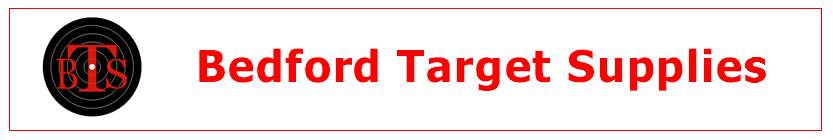 If you have not entered before, You must submit an average or you will be placed in ‘A’ ClassIf you have not entered before, You must submit an average or you will be placed in ‘A’ ClassIf you have not entered before, You must submit an average or you will be placed in ‘A’ ClassIf you have not entered before, You must submit an average or you will be placed in ‘A’ ClassIf you have not entered before, You must submit an average or you will be placed in ‘A’ ClassIf you have not entered before, You must submit an average or you will be placed in ‘A’ ClassIf you have not entered before, You must submit an average or you will be placed in ‘A’ ClassSIGNED ..........................................CLUB CAPTAIN/SECRETARY123456AverageSIGNED ..........................................CLUB CAPTAIN/SECRETARYSIGNED ..........................................CLUB CAPTAIN/SECRETARY60 Shots at100 yards60 Shots at100 yards60 Shots at100 yardsOPTIONAL EXTRA40 Shots at50 metresOPTIONAL EXTRA40 Shots at50 metresOPTIONAL EXTRA40 Shots at50 metresOPTIONAL EXTRA40 Shots at50 metresOPTIONAL EXTRA40 Shots at50 metresOPTIONAL EXTRA40 Shots at50 metres110.00 - 11.20510.00 - 10.5081.00 - 1.50211.30 - 12.50611.00 - 11.5092.00 - 2.5031.00 - 2.20712.00 - 12.50103.00 - 3.5042.30 - 3.50